Комплект заданий по дисциплине «Конструкции систем вооружения»Группа: УМ-20Преподаватель: Веретенников Андрей ЛеонидовичЕ-mail: andrei.v.ppk@mail.ruДАТА ПРОВЕДЕНИЯ ЗАНЯТИЯ: 20.09.22Тема: ВзрывателиКоличество часов на выполнение задания:  4  учебных часов (в день)Задание: Оформить практическую работу!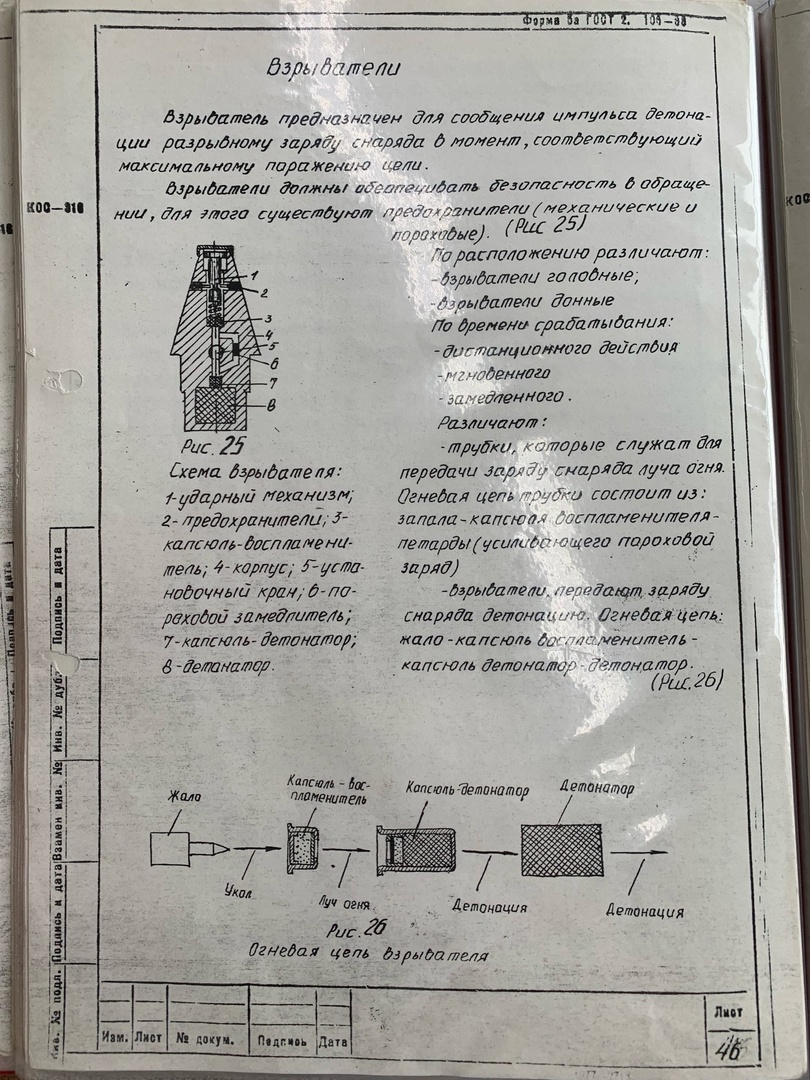 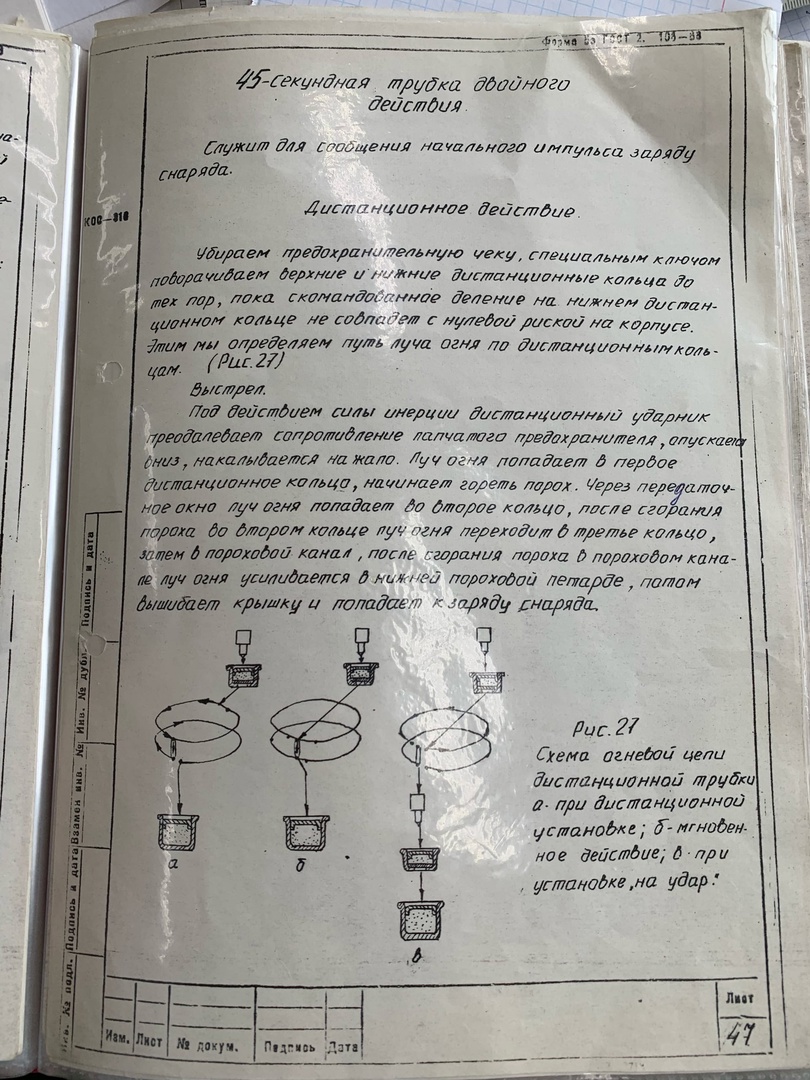 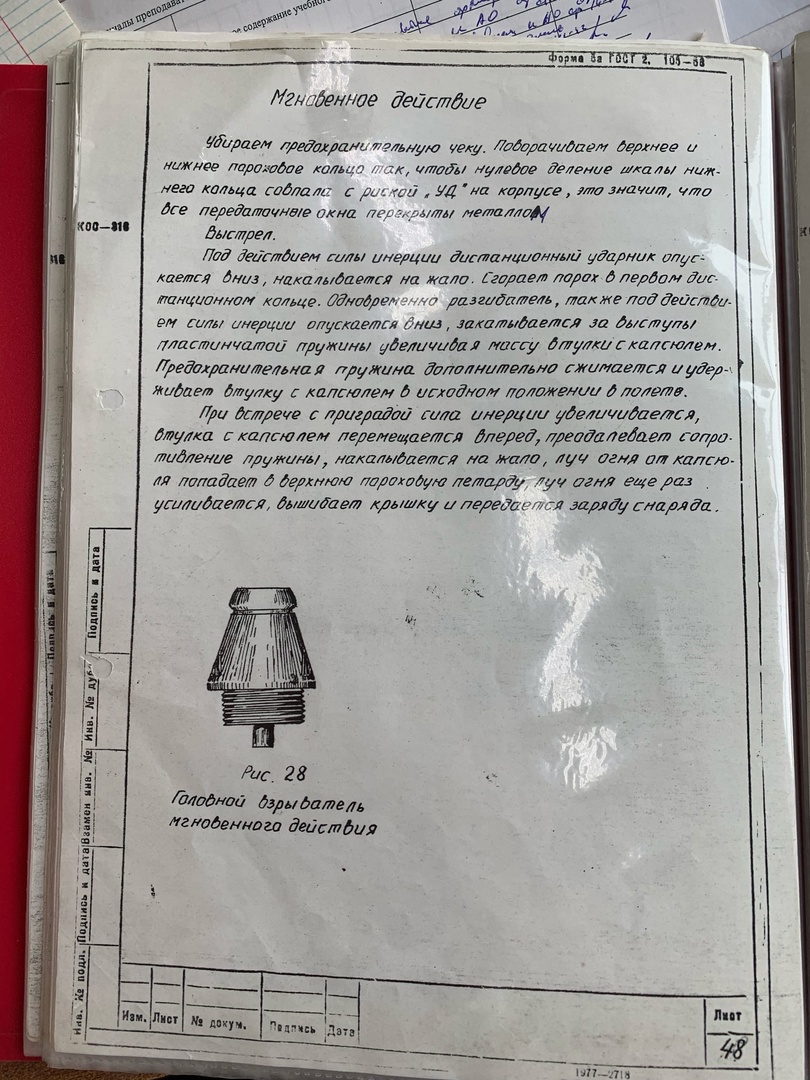 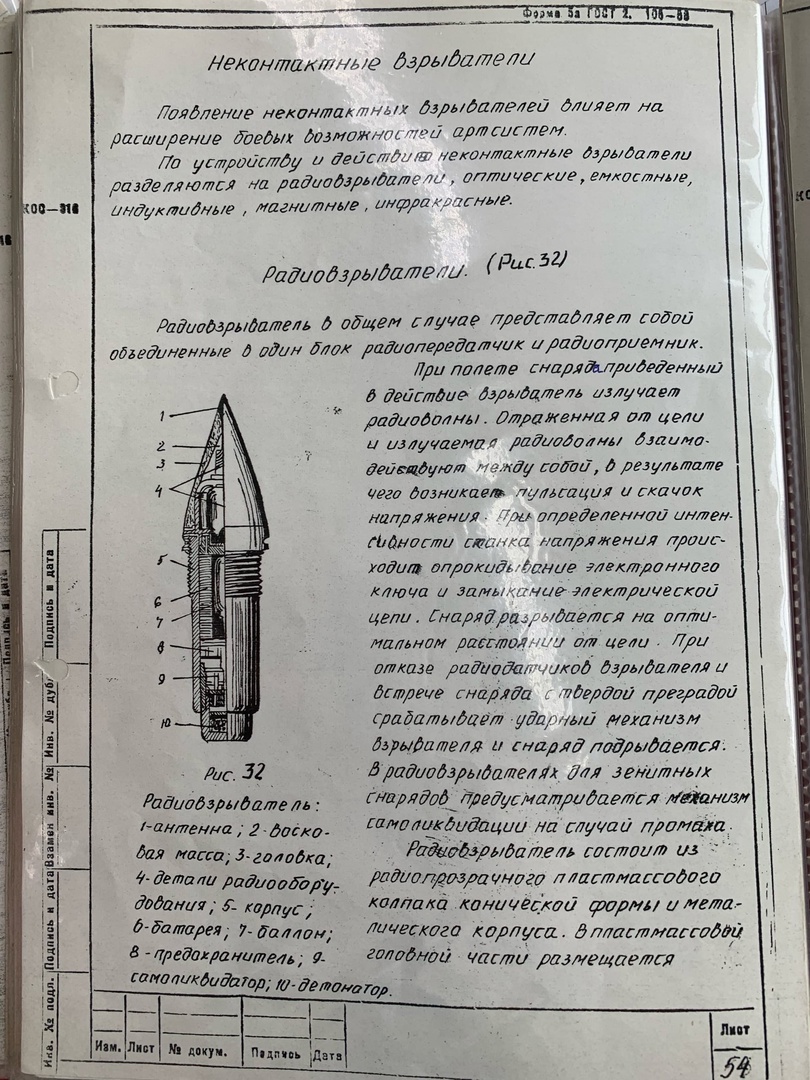 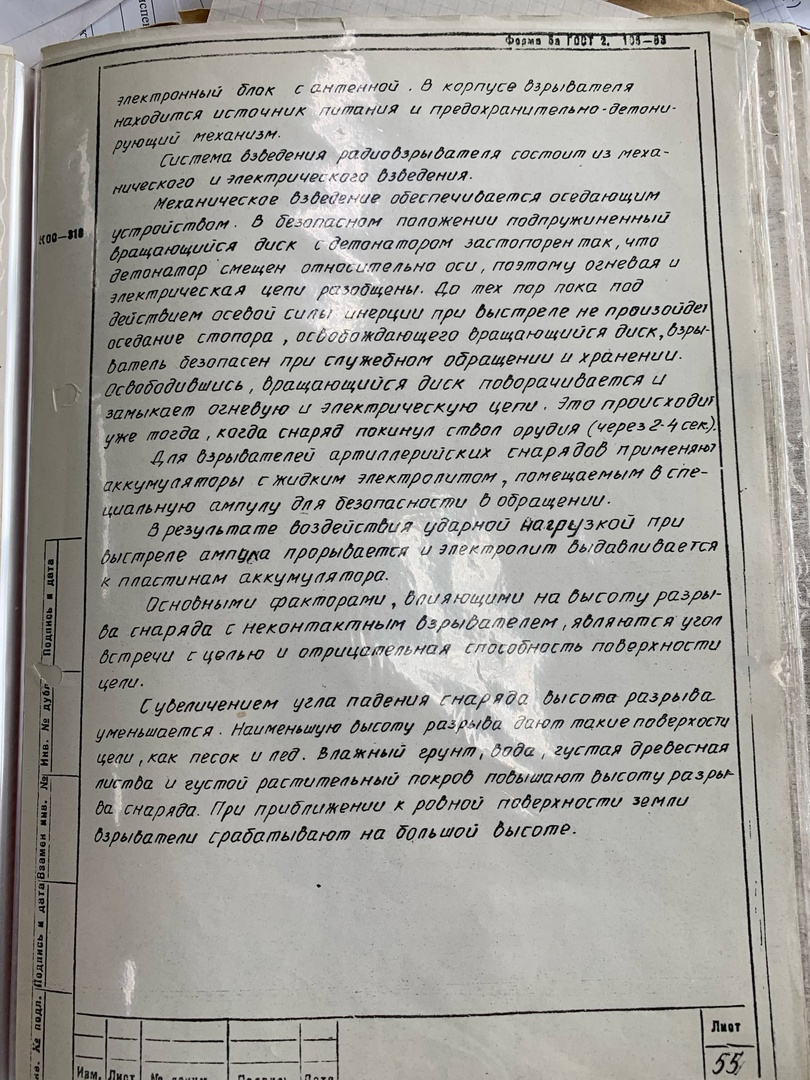 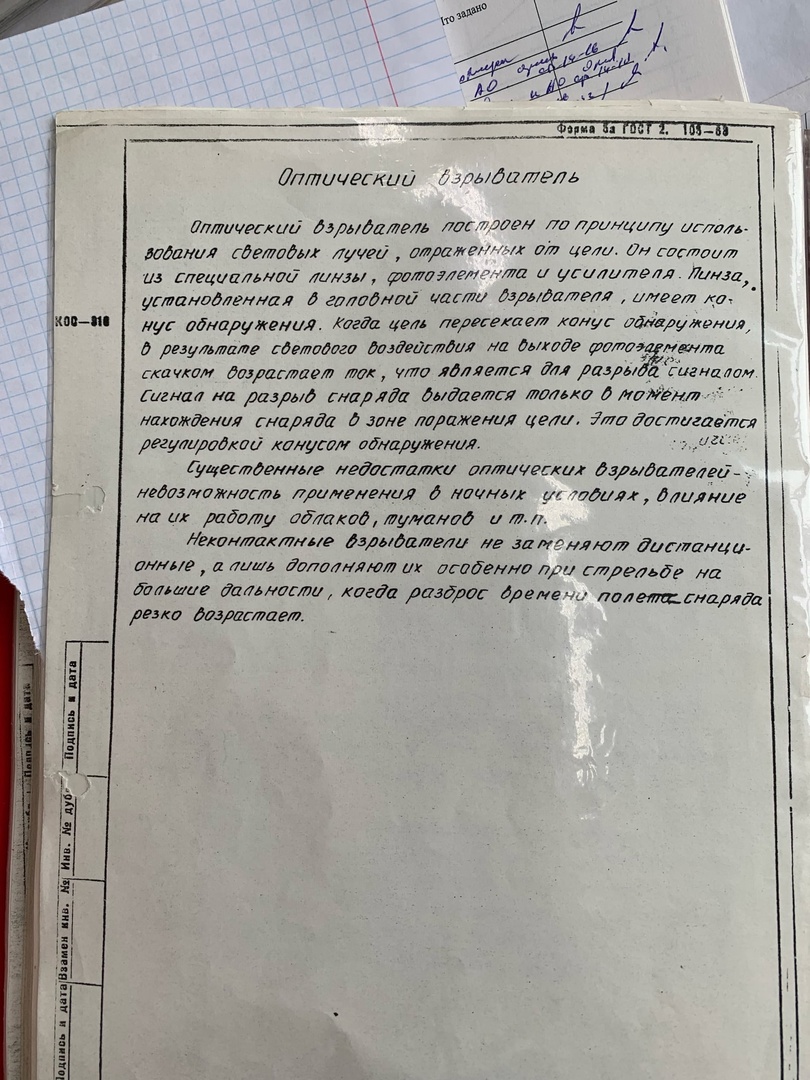 